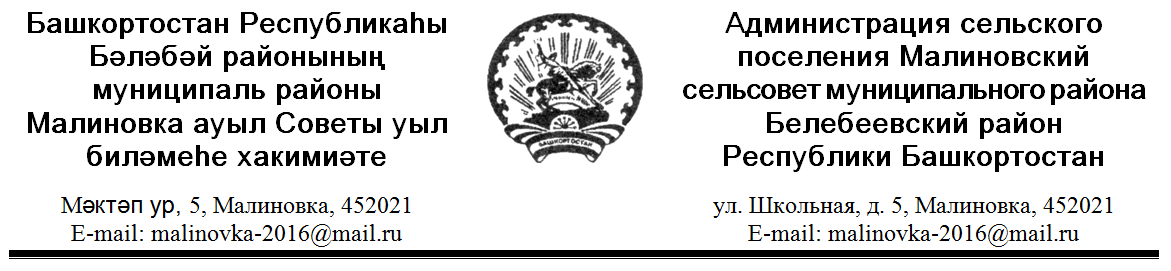 КАРАР                                                                                ПОСТАНОВЛЕНИЕ     «10» март 2022 й.                           № 7/1                        «10» марта 2022 г.О внесении изменений и дополнений в постановление от 02.04.2020 г.               № 27/1 «Об утверждении  муниципальной целевой Программы «Профилактика безнадзорности и правонарушений несовершеннолетних на территории сельского поселения Малиновский сельсовет муниципального района Белебеевский район Республики Башкортостан на 2020-2024 годы»В соответствии с Федеральным законом от 06.10.2003 года № 131-ФЗ «Об общих принципах организации местного самоуправления в Российской Федерации», Федеральным законом от 24 июня 1999 года № 120-ФЗ «Об основах системы профилактики безнадзорности и правонарушений», Уставом сельского поселения Малиновский сельсовет муниципального района Белебеевский район Республики Башкортостан, п о с т а н о в л я ю:        1.Внести следующие изменения и дополнения в постановление от 02.04.2020 г. № 27/1 «Об утверждении  муниципальной целевой Программы «Профилактика безнадзорности и правонарушений несовершеннолетних на территории сельского поселения Малиновский сельсовет муниципального района Белебеевский район Республики Башкортостан на 2020-2024 годы»»: 1) в Паспорт программы:     -  в подпункт «Основная цель программы» добавить:«Организация профилактической работы по предупреждению суицидальных действий среди подростков и молодежи, развитие стрессоустойчивости, сохранение и укрепление психического здоровья обучающихся»;     - в подпункт «Основные задачи» добавить:     6. предупреждение безнадзорности, беспризорности, правонарушений и антиобщественных действий несовершеннолетних, выявление и устранение причин и условий, способствующих этому;     7.обеспечение защиты прав и законных интересов несовершеннолетних;социально-педагогическая реабилитация несовершеннолетних, находящихся в социально опасном положении;     8. выявление и пресечение случаев вовлечения несовершеннолетних в совершение преступлений, других противоправных и (или) антиобщественных действий, а также случаев склонения их к суицидальным действиям.     9. пропаганда здорового образа жизни, формирования у несовершеннолетних позитивного образа Я»;       - в подпункт «Ожидаемые  конечные результаты реализации муниципальной программы» добавить:   6. Организованная таким образом работа позволит осуществлять социальную и психологическую защиту детей и подростков, снизить количество детей и подростков с девиантным поведением и избегать суицидальных попыток. Также позволит организовать работу по оптимизации детско-родительских взаимоотношений».2) в «Перечень и описание программных мероприятий» добавить раздел: «План мероприятий по профилактике суицида среди детей и подростков»         2. Обнародовать настоящее постановление на информационном стенде в здании Администрации сельского поселения Малиновский сельсовет и разместить на официальном сайте сельского поселения Малиновский сельсовет муниципального района Белебеевский район Республики Башкортостан в сети Интернет.      3.Контроль за выполнением данного постановления оставляю за собой.Глава сельского поселения                                                     И.Г.Мухамадеев№ ппМероприятия   ПрограммыИсполнительСрок  исполненияИсточник финансирования1Выявление и реабилитация несовершеннолетних и их семей, оказавшихся в сложной жизненной ситуацииАдминистрация   поселения2022-2024Не требует финансирования2Исследование социального статуса семей учащихсяАдминистрация   поселения 2022-2024Не требует финансирования3Составление базы данных по социально неблагополучным семьямАдминистрация   поселения2022-2024Не требует финансирования4Проведение индивидуальных профилактических мероприятий семьями социального рискаАдминистрация   поселения2022-2024Не требует финансирования5Проведение собраний, бесед с родителями по вопросам профилактики агрессии и экстремизма среди подростковАдминистрация   поселения2022-2024Не требует финансирования6Проведение торжественных мероприятий, приуроченных к памятным датам в истории народов России, в том числе: празднование Дня Победы в Великой Отечественной войне 1941 - 1945 годов, Дня народного единства, Дня славянской письменности и культуры. Организация и проведение массовых мероприятий, посвященных государственным праздникамАдминистрация   поселения2022-2024Не требует финансирования7Осуществление мероприятий по воспитанию толерантности и патриотизма в молодёжной среде, приобщению к занятию спортом, творчествомАдминистрация   поселения2022-2024Не требует финансирования8Проведение анкетирования с целью выявления склонных к суициду подростков и оказания им квалифицированной помощиАдминистрация   поселения2022-2024Не требует финансирования